様式２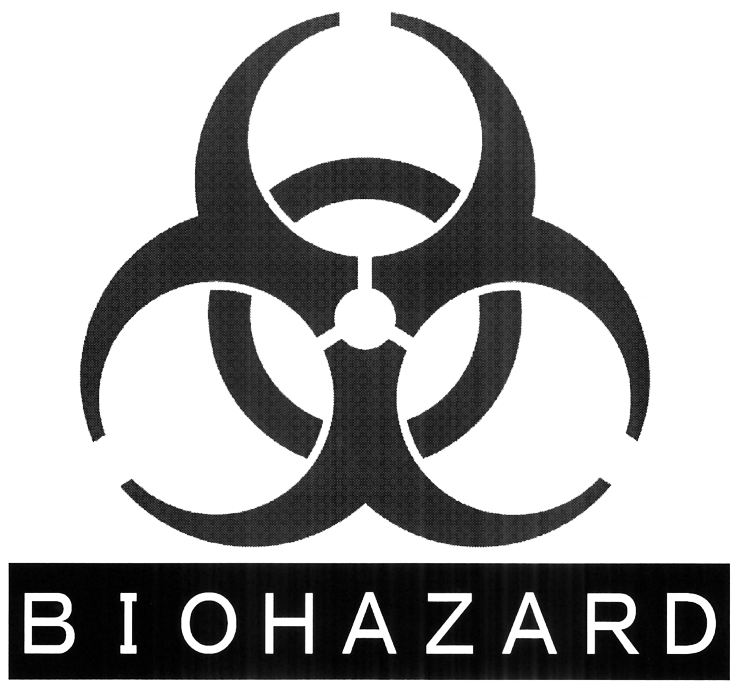 入室承認者以外立入制限取扱病原体等の区分□　二種病原体等　□　家畜伝染病病原体□　三種病原体等　□　届出伝染病病原体□　四種病原体等　□　その他取扱病原体等の区分ＢＳＬ　：		ＡＢＳＬ　：取扱病原体等の区分遺伝子組換え実験　□　該当　□　非該当物理的封じ込めレベル　：　実験研究責任者名緊急時の連絡先